Calculus – Differentiation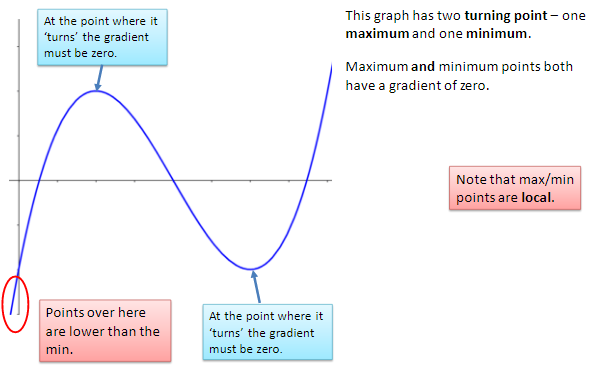 Maximum, Minimum Points of InflectionThe value f '(x) is the gradient at any point but often we want to 
find the Turning or Stationary Point (Maximum and Minimum 
points) or Point of InflectionThese happen where the gradient is zero,  f '(x) = 0.f ''(x)  is negative   the function is maximum turning pointf ''(x) is zero            the function may be a point of inflection   f ''(x) is positive      the function is minimum turning pointExample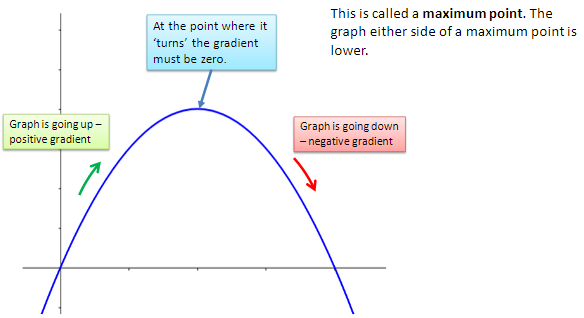 Find the maximum and minimum points of Differentiate twice as followsTurning points at  therefore 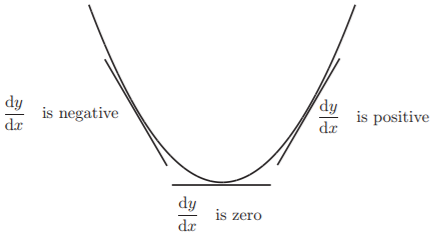 Substituting x values into the function f(x)Determining which is max/min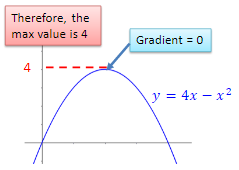 		(Maximum) 		(Minimum)Maximum and minimum points Maximum turning point = Minimum turning point = ExerciseFind the turning points of the following and determine the maximum or minimum The diagram shows a rectangular enclosure with a wall forming one side. A rope 20m long is used to form the remaining 3 sides. The width of the enclosure is x metres. Find the maximum length of x which gives the maximum area.  Hence find the maximum area. You can call the length of the enclosure y.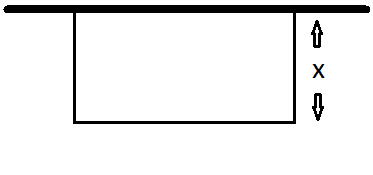 Solution to 2 on next pageMore exercises (answer on next page)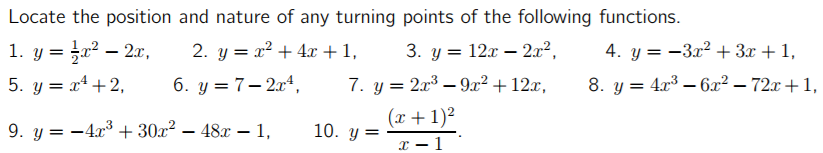 Solution to 2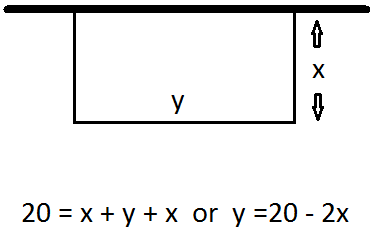 Area 	Area 			This is the equation for graph of area against widthMaximum or minimum area occurs where  Maximum AreaArea in metre2Answers to exercises on previous page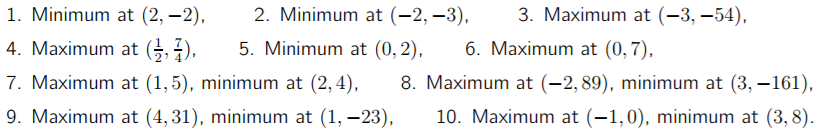 